№ 31				                             от «21» апреля 2020 г.О внесении изменений  в постановление администрации муниципального образования «Солнечное сельское поселение» № 32 от 03 апреля 2017 года «Об утверждении административного регламента предоставления муниципальной услуги «Выдача градостроительного плана земельного участка» на территории муниципального образования  «Солнечное сельское поселение»В соответствии с ФЗ от 06.10.2003г. №131-ФЗ «Об общих принципах организации местного самоуправления в Российской Федерации», Градостроительным кодексом Российской Федерации от 29.12.2004г. №190-ФЗ, Федеральным законом от 27 июля 2010 года N 210-ФЗ «Об организации предоставления государственных и муниципальных услуг», Солнечная сельская администрация Советского муниципального района Республики Марий Эл постановляет:В Административный регламент по предоставлению муниципальной услуги «Выдача градостроительного плана земельного участка» на территории муниципального образования «Солнечное сельское поселение», утвержденного постановлением администрации муниципального образования «Солнечное сельское поселение» от 03.04.2017 года № 32  в редакции  (в редакции постановлений № 70 от 07.08.2017 года, № 38 от 18.06.2018 года, № 47 от 18.04.2019 года)  (далее — Административный регламент) внести следующие изменения: Пункт 19 раздела «II. Стандарт предоставления муниципальной услуги» дополнить абзацем следующего содержания: «Градостроительный план земельного участка выдается в форме электронного документа, подписанного электронной подписью, если это указано в заявлении о выдаче градостроительного плана земельного участка»;В пункте 20 раздела «II. Стандарт предоставления муниципальной услуги» слова  «в течение двадцати рабочих дней»  заменить  словами            «в течение  четырнадцати рабочих» дней;Приложение №1 к административному регламенты изложить в новой редакции (Прилагается).  2. Обнародовать настоящее постановление и разместить в информационно-телекоммуникационной сети «Интернет» официальный интернет-портал Республики Марий Эл (адрес доступа: mari-el.gov.ru).	 3. Настоящее постановление вступает в силу после его официального обнародования.          4. Контроль  за исполнением настоящего постановления оставляю за собой.Глава  Солнечнойсельской администрации                                                           Е.Г. НиемистоПриложение № 1к Административному регламентупредоставления муниципальной услуги «Выдача градостроительного плана земельного участка»  Главе Солнечной сельской администрации  __________________________________________                                                                       от ______________________________________                     (для юридических лиц - наименование организации,для физических лиц – фамилия, имя, отчество),       ________________________________                      (почтовый адрес)_________________________________(контактный телефон)_________________________________(Ф.И.О. представителя, действующего по доверенности)________________________________________________ (реквизиты доверенности)ЗАЯВЛЕНИЕо выдаче градостроительного плана земельного участкаПрошу предоставить градостроительный план земельного участка  площадью __________ кв.м., кадастровый номер ______________________, расположенного по адресу:______ _____________________________________________________________   _______________________________________________________________                                            (место нахождения земельного участка)________________________________________________________________для строительства, реконструкции _________________________________________________________________________________________________________________________________________________________________                         (наименование и назначение объекта строительства, реконструкции)Градостроительный план земельного участка  прошу выдать в  форме _________________ _____________________________   документа. _________________/                              ______________________                   (подпись)                                                                                                        (Ф.И.О.) Действующий (ая) на основании доверенности ______________________________________           (реквизиты доверенности)                                                                                                                                                            _________________/_____________________________                      (подпись)                                    (Ф.И.О.) «_____»  ________________20___г.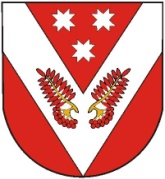 РОССИЙ ФЕДЕРАЦИЙМАРИЙ ЭЛ РЕСПУБЛИКАСОВЕТСКИЙМУНИЦИПАЛ РАЙОНЯЛОЗАНЛЫК КЕЧЕАДМИНИСТРАЦИЙЖЕПУНЧАЛРОССИЙСКАЯ ФЕДЕРАЦИЯРЕСПУБЛИКА МАРИЙ ЭЛСОВЕТСКИЙМУНИЦИПАЛЬНЫЙ РАЙОН СОЛНЕЧНАЯ СЕЛЬСКАЯАДМИНИСТРАЦИЯПОСТАНОВЛЕНИЕ